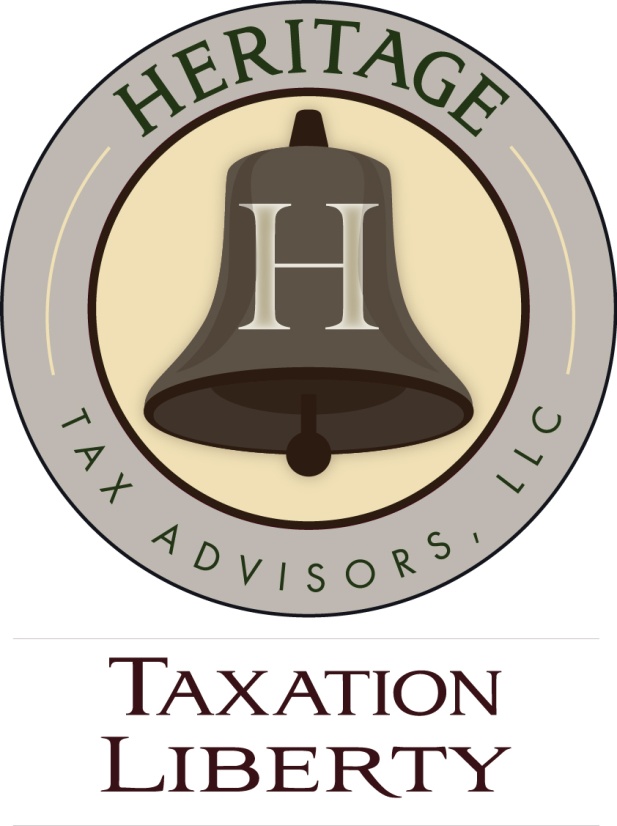 Tax return checklist - 2020Please don’t forget – we’ve moved!  We’re now located at:607 Cheek Sparger Road, Suite 150Colleyville, TX 76034817-503-0336Connie Ogden, CPA 817-723-6079Here’s what we need to prepare your taxes.  Not all these documents willapply to your situation.  Please provide these if they do!Employment and income records W-2 forms for each employer.  If a W-2 isn’t available, then please bring last pay stub. Pension and annuity statements Alimony received Partnership and trust income Scholarship and fellowship awards Social security statement Self-employment records K-1 forms on all partnerships Receipts and documentation for business-related expenses 1099-MISC and 1099-NECMileage logHomeowner records Form 1098 for mortgage interest Form 1099-S if you’ve sold your home or other real estate, or HUD-1, if applicable.Second mortgage interest Real estate taxes Moving expenses Financial assetsInterest income statements Dividend income statements Broker transaction proceeds Unemployment compensation Retirement plan distributions Financial liabilities and expenses Student loan interest Medical savings accounts, including HSACharitable donations 					Adoption expenses Alimony paid Childcare expenses, and name, address and SSN or EIN of provider(s)Education expenses and form 1098T (tuition statement) Investment expenses Info on any Cryptocurrency transactionsOther documentation IRA, Keogh, SEP and other retirement plan contributions Income from other sources, such as real estate, rentals, etc. Prior year’s tax return, unless we did your return last year